Michelle JarmanAssociate Professor, Disability StudiesEducationProfessional Experience 2014-		Associate Professor, Disability Studies, Director Disability Studies Program, WyomingInstitute for Disabilities, University of Wyoming2007-2014	Assistant Professor, Disability Studies, Wyoming Institute for Disabilities, University ofWyoming2004-2007	Director Academic Planning, Urban Allied Health Academy, University of Illinois at Chicago2000-2004	Project Coordinator, PhD Program in Disability Studies, University of Illinois at ChicagoAwards and Honors2019	Mortar Board “Top Prof,” University of Wyoming2019	Leadership in Social Justice Award, Shepard Symposium on Social Justice2017	Mortar Board “Top Prof,” University of Wyoming2014	Mortar Board “Top Prof,” University of WyomingBright Star Award for Excellence in Education, Governor’s Council on Developmental Disabilities, Wyoming		Excellence in Service & Commitment, 18th Annual Shepard Symposium on Social Justice2011		Outstanding Teacher Award, College of Health Sciences, University of Wyoming2010		Mortar Board “Top Prof,” University of Wyoming2007		Award of Merit, College of Applied Health Sciences, University of Illinois at Chicago2000		Outstanding Graduate Student, Northern Michigan UniversityResearch and ScholarshipGrants and Funding: 2020, WIHR Research Fellowship, $3000 2018, TIE Fellowship, teaching release in spring, and summer support, 20192018, WIHR Summer Salary funding to support book project, Relations of Dis/Repair: Reading Racial Injustice through Crip Minds, $60002014, Michelle Jarman & Active Minds, Student RSO, funding to support an event to combat mental health stigma, $15992009-2010, Michelle Jarman, Kevin Connolly Rolling Exhibition, Wyoming Humanities Council Grant, $3215, teaching2009-2010, Michelle Jarman, Kevin Connolly Presentation, PACMWA Grant, University of Wyoming, $4000, teaching2007-2008, Michelle Jarman, Kaiser Ethics Project, University of Wyoming Department of Philosophy and Ellbogen Center for Teaching and Learning, $3000, teaching2007, Michelle Jarman, Future of Minority Studies Summer Institute, Mellon Fellowship, (travel, lodging, stipend), Cornell University, research2005, Michelle Jarman, Provost Award for Dissertation Research, University of Illinois at Chicago, stipend support $15,000, researchPublications (Refereed Book – Edited Collection)Jarman, M., Monaghan, L. and Quaggin Harkin, A., (Eds.), Barriers and Belonging: Personal Narratives of Disability. Temple University Press, 2017. Publications (Peer-Reviewed Journal Articles): Jarman, M. (2020, forthcoming). Horror as resistance: Reimagining blackness and madness, special issue on Blackness and Disability for College Language Association Journal, edited by Therí Pickens. Thompson-Ebanks, V. and Jarman, M. (2018). Undergraduate students with nonapparent disabilities identify factors that contribute to disclosure decisions. International Journal of Disability, Development and Education, 65(3), 286-303.                             Thompson-Ebanks, V. and Jarman, M. (2017). Characteristics of undergraduate students with disabilities: Disability disclosure and academic persistence. Advances in Social Sciences Research Journal, 4(2) 83-94.Jarman, M. (2015). Relations of abortion: Crip approaches to reproductive justice. Feminist Formations, 27.1, 46-66.  Jarman, M. and Kafer, A. (2014). Guest editors’ introduction: Growing disability studies: Politics of access, politics of collaboration Disability Studies Quarterly, 34.2. Retrieved from http://dsq-sds.org  Jarman, M. (2013). Entanglements of disability, ethnicity, and relations: Orienting toward belonging in George Estreich’s The Shape of the Eye. Journal of American Culture, 36.3, 194-205. Jarman, M. (2012). Cultural consumption and rejection of Precious Jones: Pushing disability into the discussion of Sapphire’s Push and Lee Daniels’s Precious. Feminist Formations, 24.2, 163-185.  Jarman, M. (2012). Disability on trial: Complex realities staged for courtroom drama – the case of Jodi Picoult. Journal of Literary and Cultural Disability Studies, 6.2, 209-225.Jarman, M. (2008). Disability studies ethics: Theoretical approaches for the undergraduate classroom. Review of Disability Studies, 4.4, 5-14.Kim, E. and Jarman, M. (2008). Modernity’s rescue mission: Postcolonial transactions of disability and sexuality. Canadian Journal of Film Studies, 17.1, 52-68. Republished in M. Mogk (Ed.). (2013). Different bodies: Essays on disability in film and television (pp. 89-100). Jefferson, NC: McFarland & Co.Jarman, M. (2006). Exploring the world of the different in Leslie Marmon Silko’s Almanac of the Dead. Multi-Ethnic Literature of the United States, 31.3, 147-168. Jarman, M. (2005). Resisting ‘good imperialism’: Reading disability as radical vulnerability. Atenea, 25.1, 107-16. Jarman, M., Lamp, S., Mitchell, D., Nepveux, D., Nowell, N., and Snyder, S. (2002). Theorizing disability as political subjectivity: Work by the UIC disability collective on political subjectivities. Disability and Society 17.5, 555-569. Publications (Peer-Reviewed Book Chapters): Jarman, M. (2020, invited chapter, forthcoming) Disability rights through reproductive justice: Eugenic legacies in the abortion wars. In Shuttleworth, R. and Mona, L. (Eds.), The Routledge handbook of disability and sexuality. New York: Routledge.Jarman, M. and Thomson-Ebanks, V. (2020). Pedagogies of disability justice: Cognitive accessibility in college classrooms. In Ware, L. (Ed.), Critical Readings in Interdisciplinary Disability Studies: (Dis)Assemblages (pp. 143-155). Springer.Jarman, M. (2017). Race and disability in U.S. literature. In Barker, C. and Murray, S. (Eds.), The Cambridge companion to literature and disability (pp. 155-169). Cambridge, UK: Cambridge University Press. Jarman, M. (2012). Dismembering the lynch mob: Intersecting narratives of disability, race, and sexual menace. In R. McRuer and A. Mollow (Eds.), Sex and disability (pp. 114-139). Durham, N.C.: Duke University Press. Jarman, M. (2011). Coming up from underground: Uneasy dialogues at the intersections of race, mental illness and disability studies. In C. Bell (Ed.), Blackness and disability: Critical examinations, cultural interventions (pp. 9-29). Berlin: LIT Verlag and East Lansing: Michigan State University Press. Jarman, M. (2010). Narrative displacement: The symbolic burden of disability in Zora Neale Hurston’s Seraph on the Suwanee. In D.G. Plant (Ed.), “The inside light”: New critical essays on Zora Neale Hurston (pp. 127-137). New York: Praeger. Publications (Edited Journal Issues)Jarman, M. and Kafer, A. (Eds) (2014). Special topic: Growing disability studies. Disability Studies Quarterly 34.2. https://dsq-sds.org/issue/view/114Publications (Book Reviews)Jarman, M. (2020). Review of the book Academic Ableism: Disability and Higher Education, by J.T. Dolmage. H-Disability, H-Net Reviews. http://www.h-net.org/reviews/showrev.php?id=52325Jarman, M. (2015). Review of the book Introducing Disability Studies, by R.J. Berger. Disability Studies Quarterly 35(2). https://dsq-sds.org/article/view/4876/3951Jarman, M. (2015). Review of the book Disability, human rights, and the limits of humanitarianism, by M. Gill & C.J. Schlund-Vials, (Eds.). Sociology of Health & Illness, 38(3), 515-517.  https://doi-org.libproxy.uwyo.edu/10.1111/1467-9566.12388Jarman, M. (2014). Review of the book Righting educational wrongs: Disability studies in law and education, by A.S. Kanter & B.A. Ferri (Eds.). Research and Practice for Persons with Severe Disabilities 39(2), 161-163. Publications (Encyclopedia Entries): Davis, L.J. and Jarman, M. (2012). Heredity and the novel. In eLS: Citable Reviews in the Life Sciences (www.els.net) West Sussex, UK: John Wiley & Sons. Davis, L.J. and Jarman, M. (2009). Genetics. In S. Burch and P. Longmore (Eds.), Encyclopedia of American disability history (pp. 403-405). New York: Facts on File. Jarman, M. (2006). Deborah Kallikak. In G.L. Albrecht (Ed.), Encyclopedia of disability (Vol. 2, pp. 1009). Thousand Oaks, CA: Sage. Jarman, M. (2006). Feeblemindedness. In G.L. Albrecht (Ed.), Encyclopedia of disability (Vol. 2, pp. 722). Thousand Oaks, CA: Sage.Jarman, M. (2006). Feral children. In G.L. Albrecht (Ed.), Encyclopedia of disability (Vol. 2, pp. 725-726). Thousand Oaks, CA: Sage.Invited Talks / PresentationsJarman, M. (September 2019). Invited to Present on UW Teaching Innovations. Access initiative: Implementing UDL and inclusive pedagogy. Association of Public and Land-Grant Universities (APLU) Conference, Fort Collins, CO. Jarman, M. (April 2019). ECTL Diversity Training. Integrating disability into course content. University of Wyoming.Jarman, M. and Jess Fahlsing. (April 2019). ECTL & Communication Instruction, Spring 2019 Assignment Showcase. University of Wyoming. Jarman, M. (May 2018). CHS Research Presentation. Inside autism: Narrative dis/ruptions of relational norms. University of Wyoming.Jarman, M. (October 2017). CHS Research Presentation. Barriers & belonging: Student narratives of disability. University of Wyoming. Jarman, M. (October 2016). Invited speaker. Relations of “disrepair”: Crip entanglements of race, madness and cultural trauma. Middlebury University, American Studies Program. Jarman, M. (October 2015). Invited speaker. Cripping the “undercommons”: Improvisational relations of race, nation, and madness in the fiction of Victor LaValle.  University of Delaware, Disability Studies Program. Jarman, M. (April 2010). Precious bodies: Multiple lenses of viewing Precious Jones. University of Colorado, Boulder, CO.Presentations (Selected Peer-Reviewed National Abstracts): Jarman, M., Singh, R., Peter, S., and Clement, K. (November 2019). Faculty learning community for inclusive pedagogy. Accessing Higher Ground, Westminster, CO. (contributions from Thompson-Ebanks, V. and Boggs, C.) Jarman, M. (November 2019). Disability rights through reproductive justice. National Women’s Studies Association Conference, San Francisco, CA.Jarman, M., Thompson-Ebanks, V., Cook, S., and Clement, K. (October 2019). Faculty learning community for UDL and inclusive pedagogy. UDL in Higher Education (UDLHE) Digicon Conference (virtual international conference, with contributions from Singh, R. and Boggs, C.) Jarman, M. (June 2019). Racial erasure and rehabilitation in the Great War. (Post)colonial Health on the Medical Humanities, University of Leeds, UK. Jarman, M. (November 2017). Narrative entanglements: Cultural trauma, madness, and the material value of black (crip) lives. National Women’s Studies Association Conference, Baltimore, MD.Jarman, M. (December 2016). Teaching disability studies: Innovative pedagogical approaches. AUCD Annual Conference, Washington DC. Jarman, M. (June 2015). Revisiting White Disability Studies: Honoring and Extending the Legacy of Chris Bell (Roundtable Discussion), Society for Disability StudiesJarman, M. (June 2015). Disability Studies Programs, Inclusivity, and Ableism on Campus, (with students, Lindsey Haines, Garrett Cruzan), Atlanta, GAJarman, M. (November 2014).  Demonic ground and disability: Landscapes of the street and the asylum, National Women’s Studies Association Conference, San Juan, Puerto Rico. Jarman, M. (June 2014). Relational narratives of autism: On the edges of disability precarity and sustainability, Society for Disability Studies Conference, Minneapolis, MN.Jarman, M. (November 2013). Paid in full: Autism, debt, dissent, Roundtable discussion panel member, American Studies Association Conference, Washington, DC.Jarman, M. (September 2013). Contested wombs: Using race and disability to reorient the abortion wars, Critical Ethnic Studies Conference, Chicago, IL.Jarman, M. (January 2013). The savant and the silent subject: Challenging the hierarchy of the autism spectrum, Modern Language Association Conference, Boston, MA.Jarman, M. (November 2012). Invited panel respondent, Citizenship and belonging – Disability, race, and sexuality in America,” American Studies Association Annual Conference, San Juan, Puerto Rico.Jarman, M. (June 2012). “Misfitting” emotions and ethnicities: Building theoretical alliances, Panel presentation, Society for Disability Studies Conference, Denver, CO. Jarman, M. (June 2011). Introduction to disability studies: Disability pedagogy in foundational undergraduate courses. Panel presentation, Society for Disability Studies Conference, San Jose, CA.Jarman, M. (November 2010). Getting Precious: To pity the girl or rise up with her. National Women’s Studies Association Conference, Denver, CO.Jarman, M. (June 2010). Rendering Precious visible: Reading racism through the lens of ableism. Society for Disability Studies Conference, Philadelphia, PA.  Jarman, M. (March 2008). Building interdisciplinary collaboration through ethical curricula. Disability Studies in Education Conference, New York. Jarman, M. (March 2008). Building interdisciplinary collaboration through ethical curricula. Pacific Rim Conference on Disabilities, Honolulu, HI. Jarman, M. (June 2006). Forced underground: Uneasy analogies of disability and race. Society for Disability Studies Conference, Bethesda, MD.Jarman, M. (June 2005). Eugenic lynching: Considering the intersections of surgical sterilization and ritualized social violence in the U.S. Society for Disability Studies Conference, San Francisco.Kim, E. and Jarman, M. (January 2005). Modernity’s rescue mission: Postcolonial transactions of disability and sexuality. Problem Body Film Symposium, Calgary, Canada.Jarman, M. (June 2004). Radical vulnerability: A modernist project of assimilating bodies. Society for Disability Studies Conference, St. Louis, MO. Jarman, M. (December 2003). Exploring the world of the different in Leslie Marmon Silko’s Almanac of the Dead. Modern Language Association Conference, San Diego.Jarman, M. (June 2003). Rewriting the script: Hurston’s challenge to the eugenic legacy in Seraph on the Suwanee. Society for Disability Studies Conference, Bethesda, MD.Jarman, M. (June 2002). (De)sterilizing difference: Resistance of eugenic ideology in William Faulkner’s The Sound and the Fury. Society for Disability Studies Conference, Oakland, CA.Presentations (Peer-Reviewed Local and Regional Abstracts): Jarman, M. (October 2009). Race reading disability or disability reading race. Rocky Mountain MLA, Snowbird, UT.Jarman, M. (January 2008). Theoretical collisions: Disability studies, race, and mental illness. Invited talk, Nightingale Center, Fay W. Whitney School of Nursing, University of Wyoming.Work in Progress: Burman, M. and Jarman, M. Transformative learning in study abroad. Qualitative research with 2019 study abroad students (research support from Maryann Purtzer) Thompson-Ebanks, Singh, R., Jarman, M., Boggs, C., Cook, S., and Clement, K. Collaborative qualitative research on faculty pilot group and implementation of UDL; manuscript and conference presentations in progress. Jarman, M. Relations of Dis/Repair: Reading Racial Injustice through Crip Minds (working title). Manuscript in progress. Graduate Student Research Supervision:Graduate Committee Service, since 2014Committee Co-ChairLindsey Grubbs, MA English (2013)Dissertation Committee MemberTeddy Benson, PhD Special Education (2011)Graduate Committee Membership (2007-2013)MA English (8); MFA Creative Writing (3); MA History (1); MS SWOK (3); MA Psychology (1); MEd (1) Teaching (list most recent first) Guest lectures (Selected)PHCY 1101: FYS: Navigating Survival, Fall (2017-2019)ENR 4890/5890: Intersectional Disability Studies, Spring 2019EDEX 5150: Research Application (Publication Seminar) – Spring (2012-18)EDST 2480 Diversity & the Politics of Schooling, DS in Education, Fall 2013Introduction to Special Education, LCCC, Introduction to Disability Studies, Fall 2013Technology Boot Camp, Universal Design for Learning, Summer 2012WMST Graduate Discussion, Mental Illness & Disability, Spring 2012WMST Graduate Discussion, Feminist Theory & Disability Studies, Spring 2012EDST 4450/5450, Disability Studies and Multicultural Education, Fall 2011AdvisingUniversity Service University of Wyoming2018-2019, TIE Fellow, Organizing facilitator of UDL Initiative for Faculty2017-18, Search Committee Member, Special Education Faculty2015-2018, Co-Chair, Shepard Symposium on Social Justice Committee2012-present, Advisory Board Member, Social Justice Research Center2012, Faculty Mentor, Outreach Technology Boot Camp2011-2014, Faculty Advisor, Active Minds Student Group 2010-11, Body Image Awareness Committee2007-present, Gender & Women’s Studies Advisory Committee2007-present, Shepard Symposium on Social Justice CommitteeCollege of Health Sciences2020-present, CHS Representative, Honors College Advisory Board 2019, Search Committee Member, Social Work (2 faculty positions)2017-present, University USP Committee, CHS representative 2017 & 2018, Search Committee Member, Social Work (3 faculty, 1 lecturer)2016 -2018, Search Committee Member, College of Education (2 faculty)2016-present, CHS T&P Committee 2016-2018, Interprofessional Education Committee2014-2016, Co-chair, Interprofessional Education Committee2013-present, Curriculum & Instruction Committee2008-2014, Health Science Representative, Library Committee2008-2014, Health Science Faculty Development CommitteeDivision / WIND2017-present, Leadership Team, WIND 2017 & 2018, Chair, Research Scientist, Assistant Search Committee, WIND2016, Chair, Executive Director Search Committee, WIND2009-2011, Keith Miller Award Committee Chair, Wyoming Institute for DisabilitiesCommunity Service2009-2012, Wyoming Advisory Panel for Students with DisabilitiesProfessional Memberships and Activities Society for Disability StudiesNational Women’s Studies AssociationDisability Studies Quarterly, Editorial BoardAssociation on Higher Education and DisabilityUniversal Design for Learning in Higher Education (UDLHE)Modern Language Association Critical Ethnic Studies AssociationFuture of Minority Studies FellowAmerican Studies AssociationMELUS (Multi-Ethnic Literature of the United States) YearInstitutionDegree2001-2006University of Illinois at ChicagoPh.D. English1998-2000Northern Michigan UniversityM.A. English1985-1989University of California BerkeleyB.A. EnglishStudent NameCommittee RoleDegree /Plan BFinish DateThesis Topic(if chair)Haylee FlemingOutside MemberMSW / Plan BMay, 2020Madissen HesterOutside MemberMA / EnglishApril, 2020Sean MoranOutside MemberMA / American StudiesMay, 2020Anne StevensOutside MemberPhD / PsychologyMay, 2020Haley SturgesOutside MemberMA / PsychologyMay, 2020Derek WaiteOutside MemberMSW / Plan BMay, 2020Andrea WatkinsOutside MemberMSW / Plan BMay, 2020Christina WheelerOutside MemberMFA / Creative WritingMay, 2020Angelina StarrOutside MemberMSWAugust, 2019Emily WynnOutside MemberMSW / Plan BAugust, 2019Madison HarpOutside MemberMSW / Plan BMay, 2019Michelle ClarkOutside MemberMS Kinesiology & HealthMay, 2018Theresa GravesOutside MemberMS Science & Mathematics Teaching / Plan BMay, 2018Rachel KimbleOutside MemberMSW May, 2018Emma GriffinOutside MemberMSW / Plan BMay, 2017Linda TrujilloOutside MemberM.EdMay, 2017Hannah GinnOutside MemberMSW (Thesis)May, 2016Kayla WoodwardOutside MemberMSLPMay, 2016Liz CantalamessaOutside MemberMA PhilosophyJune, 2014Janet Vanscoyk Outside MemberMSW / Plan BMay, 2014Katie LancasterOutside MemberMSW / Plan BApril, 2014Andrea SchuckOutside Member MSW / Plan BApril, 2014Semester & YearCourse Prefix & NumberCourse Title (Abbreviated)Enrollment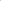 CreditsOn-Campus/ DistanceContribution if team taughtS 2019WIND/SOWK4020/5020DS Theory & Practice213On-Campusn/aWIND 4200/5200Diverse Minds123On-Campusn/aWIND 4500DS Practicum83On-Campusn/aWIND 4050Independent Study11On-Campusn/aF 2019WIND 2100Intro to DS283On-Campusn/aWIND 3150/ HP 3151-02Literature & Medicine183On-Campusn/aWIND 4500DS Practicum33On-Campusn/aWIND 4050Independent Study11On-Campusn/aSummer 2019HP 4152-02War! Study Abroad143Abroad33%S 2019WIND/SOWK4020/5020DS Theory & Practice183On-Campusn/aF 2018WIND 2100Intro to DS293On-Campusn/aWIND 4100/  5100Global DS103On-Campusn/aWIND 4500DS Practicum63On-Campusn/aWIND 4050Independent Study23On-Campusn/aS 2018WIND/SOWK4020/5020DS Theory & Practice183On-Campusn/aWIND 4200/ 5200Diverse Minds123On-Campusn/aWIND 4500DS Practicum103On-Campusn/aWIND 4050Independent Study33On-Campusn/aF 2017WIND 2100Intro to DS243On-Campusn/aWIND 2500/ WIND 4990Topics: Literature & Medicine103On-Campusn/aWIND 4500DS Practicum103On-Campusn/aWIND 4050Independent Study43On-Campusn/aS 2017WIND/WMST2700Gender & Disability213On-Campusn/aWIND/SOWK4020/5020DS Theory & Practice113On-Campusn/aWIND 4500DS Practicum83On-Campusn/aWIND 4050Independent Study33On-Campusn/aF 2016WIND 4990Topics: Global DS113On-Campusn/aWIND 4050Independent Study33On-Campusn/aS 2016WIND/SOWK4020/5020DS Theory & Practice123On-Campusn/aWIND 4990-01Topics: Diverse Minds183On-Campusn/aWIND 4990-02Topics: Disability Advocacy & Justice103On-Campus50% (collaboration w/ Cooper Center)WIND 4500DS Practicum83On-Campusn/aF 2015WIND 2100Intro to DS283On-Campusn/aWIND 4500DS Practicum123On-Campusn/aS 2015WIND/WMST2700Gender & Disability283On-Campusn/aWIND/SOWK4020/5020DS Theory & Practice143On-Campusn/aWIND 4500DS Practicum83On-Campusn/aF 2014SabbaticalS 2014WIND/SOWK 4020/5020DS Theory & Practice143On-Campusn/aWIND 4990Topics: Developmental Disabilities123On-Campus50% (co-taught w/ Bill MacLeanWIND 4500DS Practicum83On-Campusn/aF 2013WIND 2100Intro to DS263On-Campusn/aWIND 4500DS Practicum43On-Campusn/aS 2013WIND/WMST2700Gender & Disability243On-Campusn/aWIND/SOWK 4020/5020DS Theory & Practice183On-Campusn/aWIND 4500DS Practicum53On-Campusn/aF 2012WIND 4050Independent Study13On-Campusn/aWMST 5790Independent Study13On-Campusn/aWIND 4500DS Practicum83On-Campusn/aS 2012WIND/SOWK 4020/5020DS Theory & Practice223On-Campusn/aWIND 4990/ WMST 4500Topics: “Unstable” Minds223On-Campusn/aWIND 4050Independent Study23On-Campusn/aWIND 4500DS Practicum43On-Campusn/aF 2011WIND 2100Intro to DS273On-Campusn/aWIND 4500DS Practicum43On-Campusn/aS 2011WIND/WMST2700Gender & Disability383On-Campusn/aWIND/SOWK 4020/5020DS Theory & Practice273On-Campusn/aWIND 4500DS Practicum43On-Campusn/aF 2010WIND 2100Intro to DS333On-Campusn/aWIND 4050Independent Study13On-Campusn/aWIND 4500DS Practicum13On-Campusn/aS 2010WIND/SOWK 4020/5020DS Theory & Practice213On-Campusn/aWIND 4990/ ENG 4640Disability in US Literature63On-Campusn/aWIND 4500DS Practicum13On-Campusn/aF 2009WIND 2100Intro to DS233On-Campusn/aWIND 4990Topics: Trainee Course IDD43On-Campus33%WIND 4500DS Practicum23On-Campusn/aS 2009WIND/WMST2700Gender & Disability213On-Campusn/aWIND/SOWK 4020/5020DS Theory & Practice103On-Campusn/aWIND 4500DS Practicum33On-Campusn/aF 2008WIND 2100Intro to DS263On-Campusn/aWIND 4500DS Practicum13On-Campusn/aS 2008WIND 2100Intro to DS73On-Campusn/aWIND 4500DS Practicum13On-Campusn/aF 2007WIND 2100Intro to DS23On-Campusn/aYearNumber of Undergraduate AdviseesNumber of Graduate Advisees2020489 (May 2020)20195010201854320175222016582201554020144742013482201242420113632010234200983200820